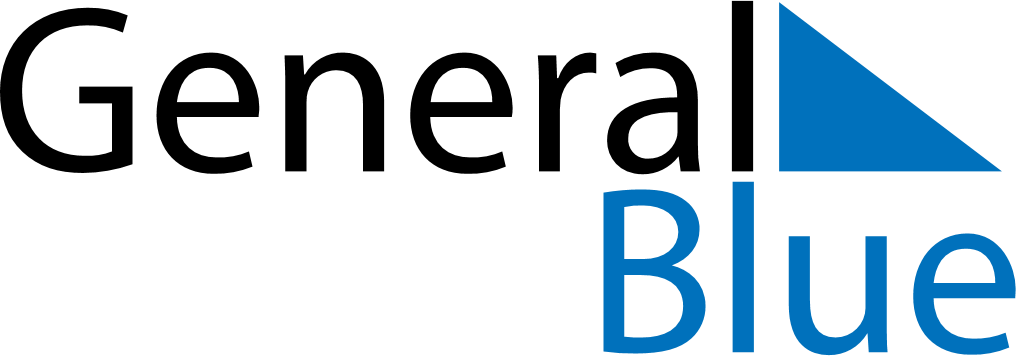 July 2018July 2018July 2018July 2018UruguayUruguayUruguaySundayMondayTuesdayWednesdayThursdayFridayFridaySaturday12345667891011121313141516171819202021Constitution Day2223242526272728293031